Resoluciones #207 - #214Resoluciones #207 - #214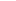 